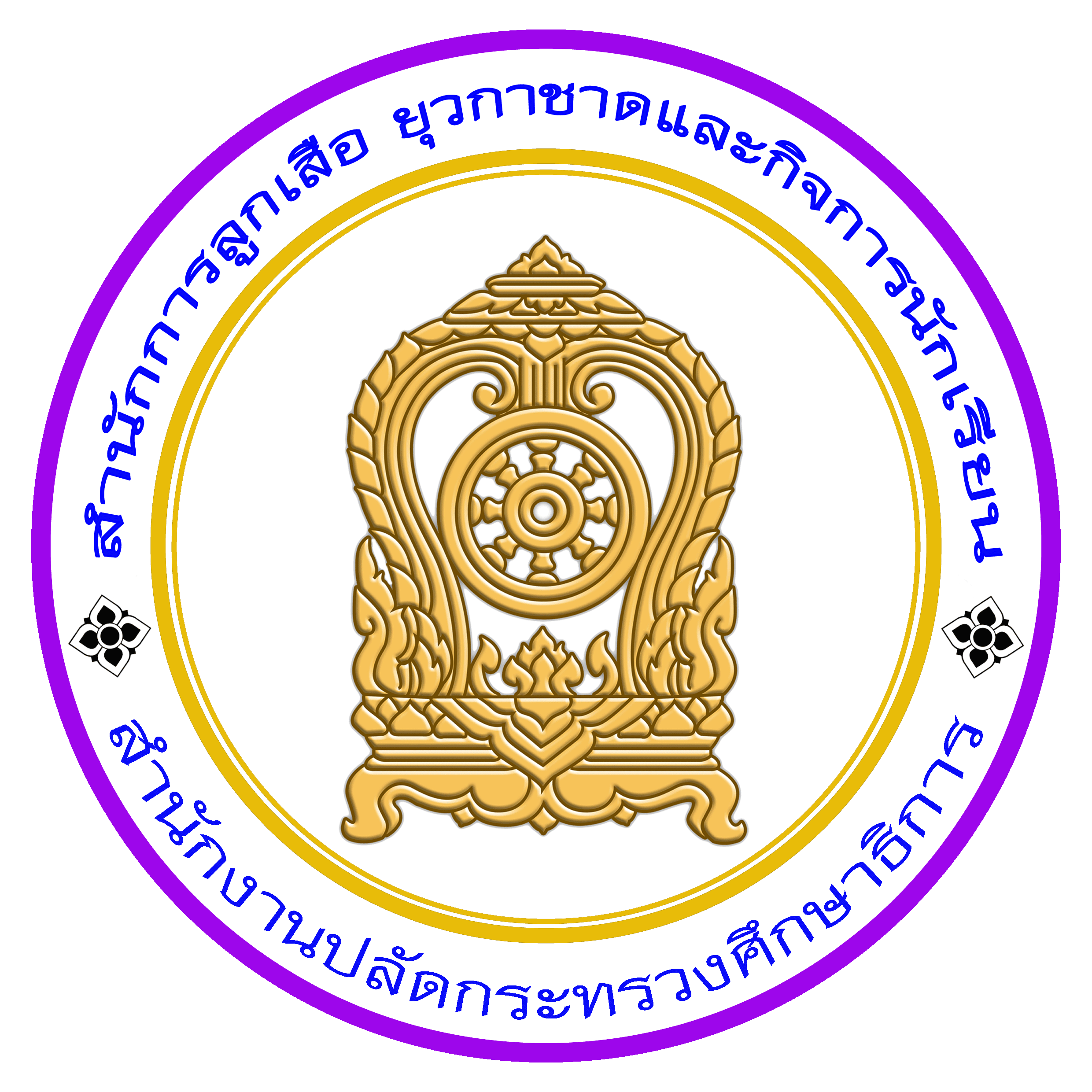 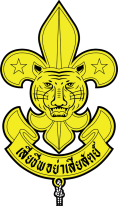 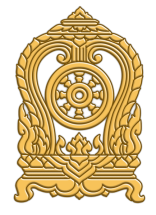 ใบสมัครเข้าร่วมโครงการโรงเรียนดีวิถีลูกเสือ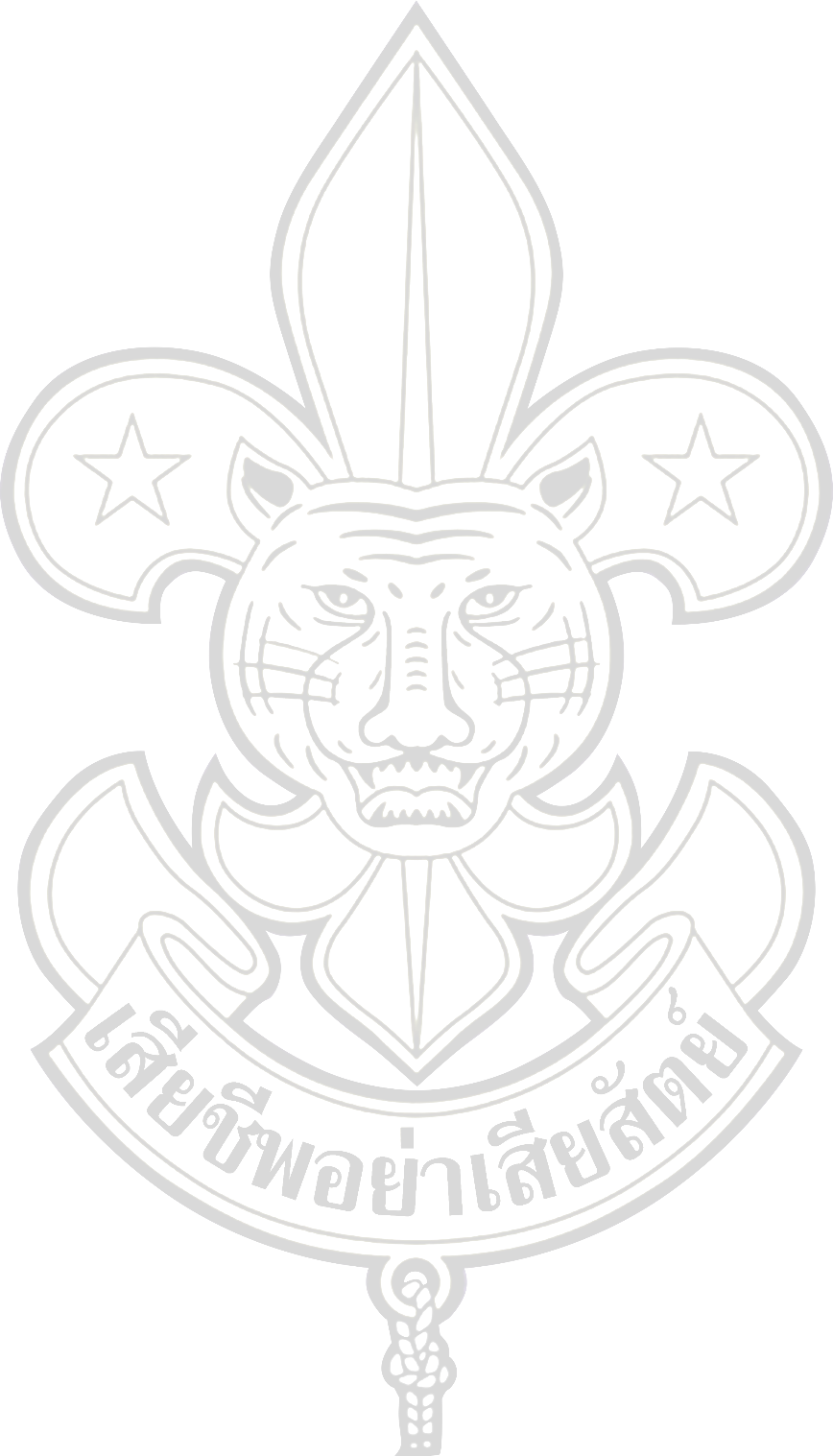 ประจำปี พ.ศ. 2566	๑.ชื่อสถานศึกษา.......................................................................................................................................................      	สังกัด........................................................................................................................................................................	ที่อยู่/ที่ตั้ง.................หมู่ที่..............ถนน.........................................ตำบล/แขวง.......................................................	อำเภอ/เขต....................................................จังหวัด..........................................รหัสไปรษณีย์................................	โทรศัพท์.......................................................................โทรสาร................................................................................        E-mail : ................................................................................................................................................................. 	2.ชื่อผู้บริหารสถานศึกษา........................................................................................................................................                                                                                                                  	ดำรงตำแหน่งที่โรงเรียนแห่งนี้ เมื่อ พ.ศ. ................................................เบอร์โทรศัพท์...........................................        E-mail : ................................................................................................................................................................	วุฒิทางการศึกษา.........................................................วุฒิทางการลูกเสือ...............................................................      	๓.จำนวนครูทั้งหมดในสถานศึกษา................คน จำนวนลูกเสือ / เนตรนารีทั้งหมดในสถานศึกษา...................คน	๔.เปิดสอนระดับชั้นสูงสุด           		  ชั้นประถมศึกษา    	  ชั้นมัธยมศึกษาตอนต้น          ชั้นมัธยมศึกษาตอนปลาย     			  อื่น ๆ โปรดระบุ ...........................................................................................................................	5. สมัครเข้าร่วมโครงการโรงเรียนดีวิถีลูกเสือ โดยมีสถานศึกษา ชื่อ......................................................................		สังกัด.....................................................................................................เป็นที่ปรึกษาในการเข้าร่วมโครงการฯ ในครั้งนี้ 				ข้าพเจ้าได้รับทราบเงื่อนไขและรายละเอียดในการสมัครเข้าร่วมโครงการโรงเรียนดีวิถีลูกเสือแล้ว          และขอรับรองว่าสถานศึกษาแห่งนี้มีคุณสมบัติครบตามเงื่อนไขและหลักเกณฑ์ที่ใช้พิจารณา ทั้งนี้ ข้อความที่ระบุไว้           ในใบสมัครนี้เป็นความจริงทุกประการ		ลงชื่อ ...............................................................................           			(...............................................................................)			ตำแหน่ง ผู้อำนวยการโรงเรียน/รองผู้อำนวยการโรงเรียน				วันที่..............เดือน.....................พ.ศ. ......................		หมายเลขโทรศัพท์มือถือ........................................................ใบสมัครเข้าร่วมโครงการโรงเรียนดีวิถีลูกเสือ (ที่ปรึกษา)ประจำปี พ.ศ. 2566	๑.ชื่อสถานศึกษา.......................................................................................................................................................      	สังกัด........................................................................................................................................................................	ที่อยู่/ที่ตั้ง.................หมู่ที่..............ถนน.........................................ตำบล/แขวง.......................................................	อำเภอ/เขต....................................................จังหวัด..........................................รหัสไปรษณีย์................................	โทรศัพท์.......................................................................โทรสาร................................................................................        E-mail : ................................................................................................................................................................. 	2.ชื่อผู้บริหารสถานศึกษา........................................................................................................................................                                                                                                                  	ดำรงตำแหน่งที่โรงเรียนแห่งนี้ เมื่อ พ.ศ. ................................................เบอร์โทรศัพท์...........................................        E-mail : ................................................................................................................................................................	วุฒิทางการศึกษา.........................................................วุฒิทางการลูกเสือ...............................................................      	๓. ได้รับโล่รางวัลโรงเรียนดีวิถีลูกเสือ ของสำนักการลูกเสือ ยุวกาชาดและกิจการนักเรียน เมื่อปี พ.ศ. ..................	4. มีบุคลากรทางการลูกเสือในสถานศึกษา จำนวน..................คน 	5. มีลูกเสือ / เนตรนารีทั้งหมดในสถานศึกษา จำนวน..................คน	4. สมัครเข้าร่วมโครงการโรงเรียนดีวิถีลูกเสือ ประจำปี พ.ศ. 2566 โดยเป็นที่ปรึกษาให้กับสถานศึกษาเครือข่าย
 		ที่สมัครเข้าร่วมโครงการฯ ตามรายชื่อ ดังนี้		1. ชื่อสถานศึกษา..................................................สังกัด............................................................................................		2. ชื่อสถานศึกษา..................................................สังกัด............................................................................................		3. ชื่อสถานศึกษา..................................................สังกัด............................................................................................			ข้าพเจ้าได้รับทราบเงื่อนไขและรายละเอียดในการสมัครเข้าร่วมโครงการโรงเรียนดีวิถีลูกเสือแล้ว          และขอรับรองว่าสถานศึกษาแห่งนี้มีคุณสมบัติครบตามเงื่อนไขและหลักเกณฑ์ที่ใช้พิจารณา ทั้งนี้ ข้อความที่ระบุไว้           ในใบสมัครนี้เป็นความจริงทุกประการ		ลงชื่อ ...............................................................................           			(...............................................................................)			ตำแหน่ง ผู้อำนวยการโรงเรียน/รองผู้อำนวยการโรงเรียน				วันที่..............เดือน.....................พ.ศ. ......................		หมายเลขโทรศัพท์มือถือ........................................................